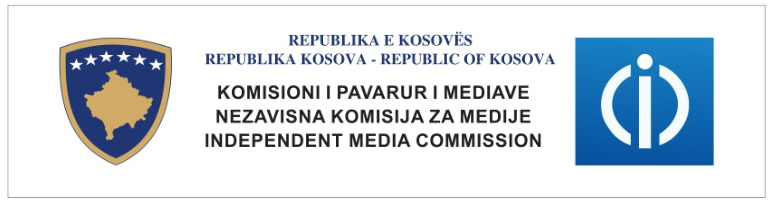 MEMO SQARUESE Komisioni i Pavarur për Media (KPM) me qëllim të harmonizimit të Rregullores për Nivelin dhe Mënyrën e Pagesës së Taksës për Licencë Nr. KKPM-2010/02, me Ligjin e ri të KPM-së Nr. 04/L-44 si dhe duke u bazuar në nenin 26, paragrafi 3, të këtij Ligji, ka iniciuar procedurën për amandamentimin e Rregullores Nr. KKPM-2010/02, e cila do të zëvendësohet me draft Rregulloren KPM-2014/01. Pjesët të cilat kanë pësuar ndryshime në raport me Rregulloren e vjetër KKPM-2010/02, përfshihen në çështjet e mëposhtme: -	Është bërë harmonizimi i Rregullores me Ligjin Nr. 04/L-44 për Komisionin e   Pavarur të Medieve, përkatësisht, referimi i neneve brenda draft rregullores në pajtim me ligjin Nr. 04/L-44; Tek Neni 1, Qëllimi: është shtuar edhe një paragraf (paragrafi 3) që përcakton një pagesë të taksës për ndryshim dhe vazhdim të licencës; Është shtuar neni i ri me të cilin janë dhënë definicionet për kategoritë e të licencuarve me mbulim nacional, regjional, lokal dhe me fuqi të ulët (kjo është reflektuar tek Neni 2 i Draft rregullores KKPM 2014/01 “Kategorizimi i shërbimeve mediale audiovizuele me frekuencë”) Tek Neni 6, Mënyra e pagesës së taksës vjetor: është shtyer afati i pagesës nga 31 janari në 31 mars të vitit respektiv dhe kjo është bërë me qëllim që të licencuarit të kenë mundësi të planifikimeve vjetore dhe të mos kenë ngarkesa shtesë për pagesën e taksës në fillim të vitit. Sipas draft Rregullores KPM-2014/01 me nuk do të këtë aplikim të kamatës në vonesa, sepse KPM ka vendosur qe të mos bëjë tolerime në afatet e pagesave të taksës, dhe pas kalimit të afatit të përcaktuar me këtë draft rregullore, KPM do të ndërmerr masat ligjore sanksionuese me revokim të licencës. Sanksionet: është propozuar që për mos pagesë të taksës të revokohet licenca apo të refuzohet kërkesa për vazhdim të licencës.Drafti i ri i Rregullores Nr. KPM-2014/01, nuk reflekton ndryshime në nivelin e pagesës së taksës vjetore të licencave (për të gjitha kategoritë e të licencuarve të KPM-së).2 dhjetor 2014 KOMISIONI I PAVARUR I MEDIAVE 